ЧЕРКАСЬКА ОБЛАСНА РАДАГОЛОВАР О З П О Р Я Д Ж Е Н Н Я15.06.2021                                                                                      № 196-рПро присудження обласної премії імені Порфирія Демуцького в галузіаматорської художньої творчості у 2021 році Відповідно до статті 55 Закону України "Про місцеве самоврядування в Україні", рішення обласної ради від 17.08.2004 № 17-8/ІV "Про обласну премію імені Порфирія Демуцького в галузі аматорської художньої творчості" (зі змінами), на підставі протоколу засідання конкурсної комісії з присудження обласної премії імені Порфирія Демуцького в галузі аматорської художньої творчості від 06.05.2021:1. Присудити обласну премію імені Порфирія Демуцького в галузі аматорської художньої творчості у 2021 році у таких номінаціях:"аматорські академічні, народні хори" – народній аматорській хоровій капелі ветеранів війни та праці Уманського міського Будинку культури імені Ю.К. Смолича (керівник Тетяна Рєхтіна) у сумі 20 000 грн;"вокальні ансамблі та ансамблі малих форм" – народному аматорському вокальному ансамблю "Полонина" Уманського обласного музичного коледжу імені Порфирія Демуцького (керівник Андрій Крочак) у сумі 15 000 грн;"фольклорні колективи" – народному аматорському фольклорному колективу "Родина" Городищенського міського Палацу культури імені С.С. Гулака-Артемовського (керівник Світлана Скалига) у сумі 15 000 грн.2. Управлінню культури та охорони культурної спадщини Черкаської обласної державної адміністрації профінансувати видатки в сумі 50 000 грн для вручення обласної премії імені Порфирія Демуцького в галузі аматорської художньої творчості за рахунок коштів, передбачених рішенням Черкаської обласної ради від 24.12.2020 № 4-8/VІIІ "Про обласний бюджет Черкаської області на 2021 рік" (КПКВК 1014082 "Інші заходи в галузі культури і мистецтва").Заступник голови                                                               В.ДОМАНСЬКИЙ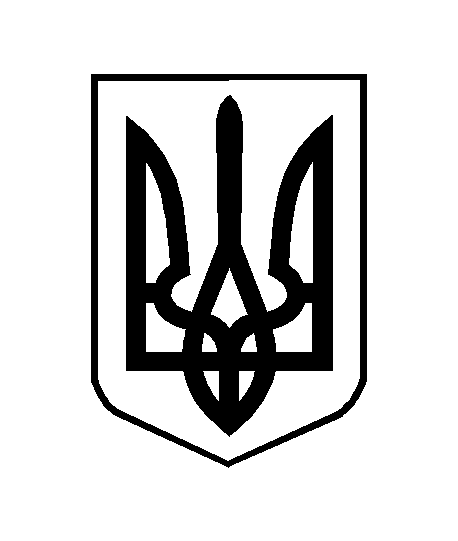 